Муниципальное автономное общеобразовательное учреждение 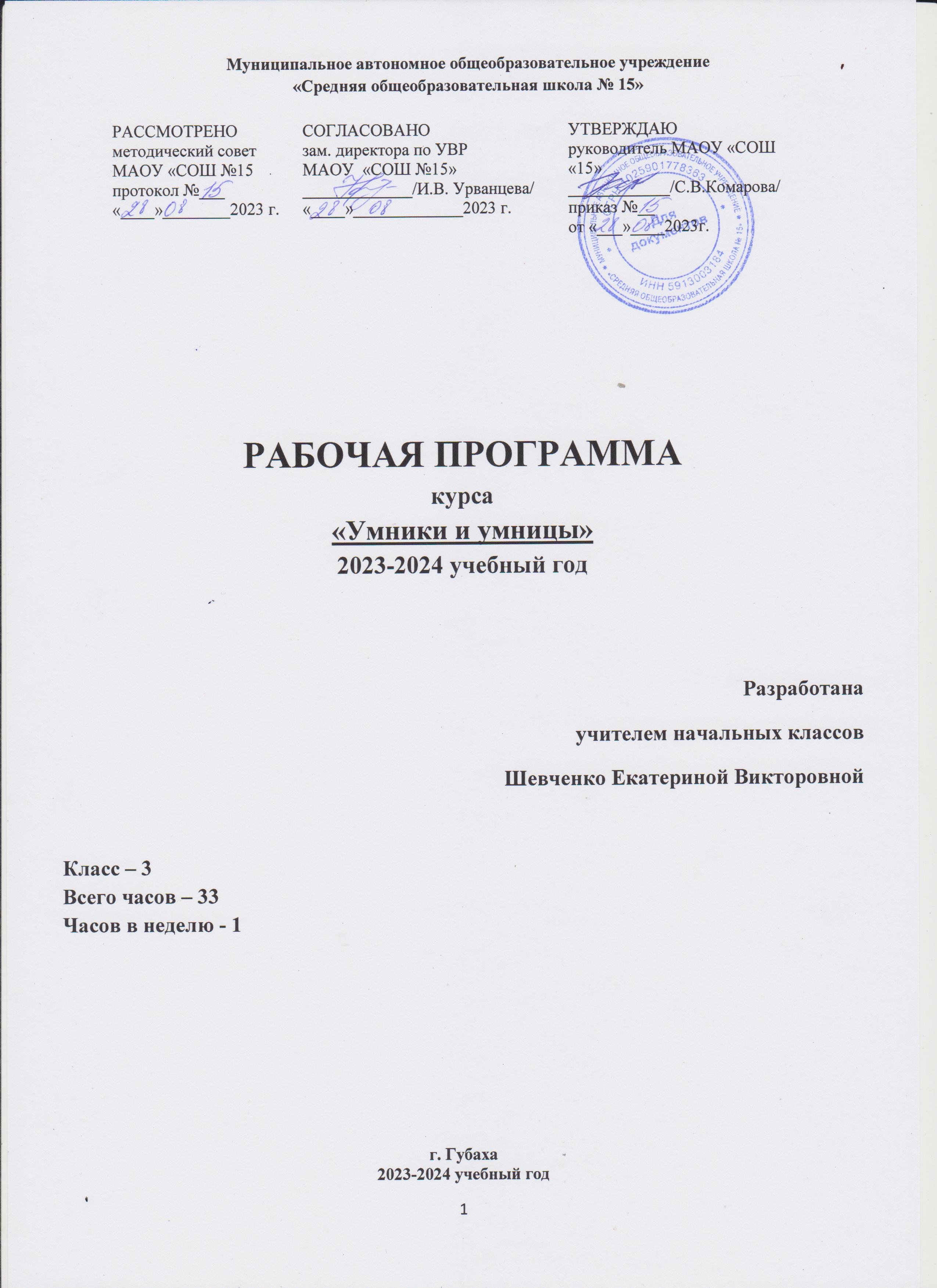 «Средняя общеобразовательная школа № 15»РАБОЧАЯ ПРОГРАММА курса «Умники и умницы»2023-2024 учебный год    Разработана учителем начальных классовШевченко Екатериной ВикторовнойКласс – 3Всего часов – 33Часов в неделю - 1г. Губаха2023-2024 учебный годПОЯСНИТЕЛЬНАЯ ЗАПИСКА  Рабочая программа кружка «Умники и умницы» для 3 класса составлена на основе авторской программы курса «Умники и умницы. Развитие познавательных способностей» О.А.Холодовой.  Курс  введен в часть учебного  плана, формируемого образовательным учреждением в рамках общеинтеллектуального направления.              Назначение программы. Данный курс представляет систему интеллектуально-развивающих занятий для обучающихся начальных классов. Принципиальной задачей предлагаемого курса является именно развитие познавательных способностей и общеучебных умений и навыков, а не усвоение каких-то конкретных знаний и умений.             Цель данного курса: развитие познавательных способностей учащихся  на основе системы развивающих занятий.Основные задачи курса:-развитие мышления в процессе формирования основных приемов мыслительной деятельности: анализа, синтеза, сравнения, обобщения, классификации, умение выделять главное, доказывать и опровергать, делать несложные выводы;-развитие психических познавательных процессов: различных видов памяти, внимания, зрительного восприятия, воображения;-развитие языковой культуры и формирование речевых умений: четко и ясно излагать свои мысли, давать определения понятиям, строить умозаключения, аргументировано доказывать свою точку зрения;-формирование навыков творческого мышления и развитие умения решать нестандартные задачи;-развитие познавательной активности и самостоятельной мыслительной деятельности учащихся;-формирование и развитие коммуникативных умений: умение общаться и взаимодействовать в коллективе, работать в парах, группах, уважать мнение других, объективно оценивать свою работу и деятельность одноклассников;-формирование навыков применения полученных знаний и умений в процессе изучения школьных дисциплин и в практической деятельности.Таким образом, принципиальной задачей предлагаемого курса является именно развитие познавательных способностей и общеучебных умений и навыков, а не усвоение каких-то конкретных знаний и умений.Место курса в учебном планеПрограмма данного курса представляет систему интеллектуально-развивающих занятий для учащихся начальных классов и рассчитана на четыре года обучения. В первом классе 33 часа  (1 час в неделю), во 2-4-х классах -34 часа (1 час в неделю). Программа третьего класса реализована в рамках «Внеурочной деятельности» в соответствии с образовательным планом.  Особенности организации учебного процесса.           Материал каждого занятия рассчитан на 45 минут. Во время занятий у ребенка происходит становление  развитых форм самосознания, самоконтроля и самооценки. Отсутствие отметок снижает тревожность и необоснованное беспокойство учащихся, исчезает боязнь ошибочных ответов. В результате у детей формируется отношение к данным занятиям как к средству развития своей личности. Данный курс состоит из системы тренировочных упражнений, специальных заданий, дидактических и развивающих игр. На занятиях применяются  занимательные и доступные для понимания задания и упражнения, задачи, вопросы, загадки, игры, ребусы, кроссворды и т.д. , что привлекательно для младших школьников. Основное время на занятиях занимает самостоятельное решение детьми поисковых задач. Благодаря этому у детей формируются умения самостоятельно действовать, принимать решения, управлять собой в сложных ситуациях.На каждом занятии проводится коллективное обсуждение решения задачи определенного вида. На этом этапе у детей формируется такое важное качество, как осознание собственных действий, самоконтроль, возможность дать отчет в выполняемых шагах при решении задач любой трудности.На каждом занятии после самостоятельной работы проводится коллективная проверка решения задач. Такой формой работы создаются условия для нормализации самооценки у всех детей, а именно: повышения самооценки у детей, у которых хорошо развиты мыслительные процессы, но учебный материал усваивается в классе плохо за счет отсутствия, например, внимания. У других детей может происходить снижение самооценки, потому что их учебные успехи продиктованы, в основном, прилежанием и старательностью,В курсе используются задачи разной сложности, поэтому слабые дети, участвуя в занятиях, могут почувствовать уверенность в своих силах (для таких учащихся подбираются задачи, которые они могут решать успешно).Ребенок на этих занятиях сам оценивает свои успехи. Это создает особый положительный эмоциональный фон: раскованность, интерес, желание научиться выполнять предлагаемые задания.Задания построены таким образом, что один вид деятельности сменяется другим, различные темы  и формы подачи материала активно чередуются в течение урока. Это позволяет сделать работу динамичной, насыщенной и менее утомляемой.В системе заданий реализован принцип «спирали», то есть возвращение к одному и тому же заданию, но на более высоком уровне трудности. Задачи по каждой из тем могут быть включены в любые занятия другой темы в качестве закрепления. Изучаемые темы повторяются в следующем учебном году, но даются с усложнением материала и решаемых задач. В процессе выполнения каждого задания    происходит развитие почти всех познавательных процессов, но каждый раз акцент  делается на каком-то одном из них. Учитывая это, все задания условно можно разбить на несколько групп:-задания на развитие внимания;-задания на развитие памяти;-задания на совершенствование воображения;-задания на развитие логического мышления.Задания на развитие вниманияК заданиям этой группы относятся различные лабиринты и целый ряд игр, направленных на развитие произвольного внимания детей, объема внимания, его устойчивости, переключения и распределения.Выполнение заданий подобного типа способствует формированию таких жизненно важных умений, как умение целенаправленно сосредотачиваться, вести поиск нужного пути, оглядываясь, а иногда и возвращаясь назад, находить самый короткий путь, решая двух - трехходовые задачи.Задания, развивающие памятьВ рабочие тетради включены упражнения на развитие и совершенствование слуховой и зрительной памяти. Участвуя в играх, школьники учатся пользоваться своей памятью и применять специальные приемы, облегчающие запоминание. В результате таких занятий учащиеся осмысливают и прочно сохраняют в памяти различные учебные термины и определения. Вместе с тем у детей увеличивается объем зрительного и слухового запоминания, развивается смысловая память, восприятие и наблюдательность, закладывается основа для рационального использования сил и времени.Задания на развитие и совершенствование воображенияРазвитие воображения построено в основном на материале, включающем задания геометрического характера;-дорисовывание несложных композиций из геометрических тел или линий, не изображающих ничего конкретного, до какого-либо изображения;-выбор фигуры нужной формы для восстановления целого;-вычерчивание уникурсальных фигур (фигур, которые надо начертить, не отрывая карандаша от бумаги и не проводя одну и ту же линию дважды);-выбор пары идентичных фигур сложной конфигурации;-выделение из общего рисунка заданных фигур с целью выявления замаскированного рисунка;-деление фигуры на несколько заданных фигур и построение заданной фигуры из нескольких частей, выбираемых из множества данных;- складывание и перекладывание спичек с целью составления заданных фигур.Совершенствованию воображения способствует работа с изографами (слова записаны буквами, расположение которых напоминает изображение того предмета, о котором идет речь) и числограммы (предмет изображен с помощью чисел). Задания, развивающие мышление Приоритетным направлением обучения в начальной школе является развитие мышления. С этой целью в рабочих тетрадях приведены задания, которые позволяют на доступном детям материале и на их жизненном опыте строить правильные суждения и проводить доказательства без предварительного теоретического освоения  самих законов и правил логики. В процессе выполнения таких упражнений дети учатся сравнивать различные объекты, выполнять простые виды анализа и синтеза, устанавливать связи между понятиями, учатся комбинировать и планировать. Предлагаются задания, направленные на формирование умений работать с алгоритмическими предписаниями (шаговое выполнение задания).Основные принципы распределения материала: 1) системность: задания располагаются в определенном порядке; 2) принцип «спирали»: через каждые 7 занятий задания повторяются; 3)принцип «от простого - к сложному»: задания постепенно усложняются; 4) увеличение объема материала; 5) наращивание темпа выполнения заданий; 6) смена разных видов деятельности.        Таким образом, достигается основная цель обучения - расширение зоны ближайшего развития ребенка и последовательный перевод ее в непосредственный актив, то есть в зону актуального развития.Личностные, метапредметные и предметные результаты освоения курсаЛичностными результатами изучения курса в 3-м классе является формирование следующих умений:Определять и высказывать под руководством педагога самые простые общие для всех людей правила поведения при сотрудничестве (этические нормы).В предложенных педагогом ситуациях общения и сотрудничества, опираясь на общие для всех простые правила поведения, делать выбор, при поддержке других участников группы и педагога, как поступить.Метапредметными результатами изучения курса в 3-м классе являются формирование следующих универсальных учебных действий (УУД).Регулятивные УУД:Определять и формулировать цель деятельности с помощью учителя.Проговаривать последовательность действий .Учиться высказывать своё предположение (версию) на основе работы с иллюстрацией рабочей тетради. Учиться работать по предложенному учителем плану.Учиться отличать верно выполненное задание от неверного.Учиться совместно с учителем и другими учениками давать эмоциональную оценку деятельности товарищей.Познавательные УУД:Ориентироваться в своей системе знаний: отличать новое от уже известного с помощью учителя.Делать предварительный отбор источников информации: ориентироваться в учебнике (на развороте, в оглавлении, в словаре).Добывать новые знания: находить ответы на вопросы, используя учебник, свой жизненный опыт и информацию, полученную от учителя.Перерабатывать полученную информацию: делать выводы в результате совместной работы всего класса.Перерабатывать полученную информацию: сравнивать и группировать такие математические объекты, как числа, числовые выражения, равенства, неравенства, плоские геометрические фигуры. Преобразовывать информацию из одной формы в другую: составлять математические рассказы и задачи на основе простейших математических моделей (предметных, рисунков, схематических рисунков, схем); находить и формулировать решение задачи с помощью простейших моделей (предметных, рисунков, схематических рисунков, схем).Коммуникативные УУД:Донести свою позицию до других: оформлять свою мысль в устной и письменной речи (на уровне одного предложения или небольшого текста).Слушать и понимать речь других. Читать и пересказывать текст.Совместно договариваться о правилах общения и поведения в школе и следовать им.Учиться выполнять различные роли в группе (лидера, исполнителя, критика).Предметными результатами изучения курса в 3-м классе являются формирование следующих умений.описывать признаки предметов и узнавать предметы по их признакам;выделять существенные признаки предметов;сравнивать между собой предметы, явления;обобщать, делать несложные выводы;классифицировать явления, предметы;определять последовательность событий;судить о противоположных явлениях;давать определения тем или иным понятиям;определять отношения между предметами типа «род» - «вид»;выявлять функциональные отношения между понятиями;выявлять закономерности и проводить аналогии.ТЕМАТИЧЕСКОЕ ПЛАНИРОВАНИЕумники и умницы 3 КЛАСС (34 ЧАСА)Перечень учебно-методического и материально-технического обеспечения образовательного процессаКнигопечатная продукция:О.А.Холодова. «Умники и умницы. Развитие познавательных способностей». Рабочие программы. 1-4 классРабочие тетради:О.А.Холодова. Умники и умницы.  3 класс. В 2-х частях.Методические пособия:О.А.Холодова. Умники и умницы Развитие познавательных способностей.  3 класс Технические средства обученияКлассная доска с набором приспособлений для крепления таблицМультимедийный проекторЭлектронная доскаКомпьютерСканерПринтерОборудование классаУченические двухместные столы с комплектом стульевСтол учительский с тумбойШкафы для хранения учебников, дидактических материалов, пособий и пр.РАССМОТРЕНОметодический советМАОУ «СОШ №15протокол №___ «____»________2023 г.СОГЛАСОВАНО  зам. директора по УВР МАОУ  «СОШ №15»_____________/И.В. Урванцева/«____»_____________2023 г.УТВЕРЖДАЮруководитель МАОУ «СОШ «15»____________/С.В.Комарова/приказ №__от «___»____2023г.№№ДатаТема урокаРешаемые проблемыПланируемый результат(в соответствии с ФГОС)Планируемый результат(в соответствии с ФГОС)Планируемый результат(в соответствии с ФГОС)Планируемый результат(в соответствии с ФГОС)№№ДатаТема урокаРешаемые проблемыпонятияпредметный результатУУДЛичностный результат11Выявление уровня  развития  познавательных способностей.Как правильно устанавливать закономерности и использовать их при выполнении заданий?Закономерности,Научатсянаходить и различать связь между предметами, распределять внимание. Р: организация рабочего места.П: использовать знаково-символические средства (спектр)К: умение слушать, задавать вопросыПоложительная мотивация и познавательный интерес к предмету.22Развитие концентрации внимания. Как правильно устанавливать закономерности и использовать их при выполнении заданий?антонимыОтработка понятий: антонимы, сумма,пятиугольникР: организация рабочего места с применением установленных правил.П:  использовать общие приемы решения задачК:задавать вопросы, строить понятные высказыванияПоложительная мотивация и познавательный интерес к уроку.33Тренировка внимания. Совершенствование мыслительных операций. Как правильно устанавливать закономерности и использовать их при выполнении заданий?Пословицы, задачаОтработка понятий: часть слова, пословицыР:удерживать учебную задачу, составлять план действий совместно с учителемП: распознавать объекты, выделять существенные признакиК: участвовать в коллективном диалогеПоложительная мотивация и познавательный интерес к предмету.44Тренировка слуховой памяти.Как правильно устанавливать закономерности и использовать их при выполнении заданий?Ребусы, антонимыОтработка понятий: звук, буква, антонимы.Р: удерживать учебную задачу, применять установленные правила в планировании деятельностиП: моделировать способ действийК: ставить вопросы, обращаться за помощью Положительная мотивация и познавательный интерес к предмету.55Тренировка зрительной памяти. Как научиться планировать собственную деятельность?Гласные, синонимыОтработка понятий: согласные и гласные звуки,  синонимы, орфограмма.Р: сравнивать работу с эталоном, находить различияП: узнавать, называть и определять объекты окружающего мира, поиск и выделение информации из таблицыК:формулировать собственное мнениеПоложительная мотивация и познавательный интерес к предмету.66Обучение поиску закономерностей.Как научить понимать информацию, представленную в виде текста?Анаграмма, ребусыОтработка понятий: геометрические фигуры,  задача, анаграммаР:формулировать и удерживать учебную задачу, выбирать действия в соответствии с поставленной задачейП: произвольное построение высказыванийК: адекватно воспринимать предложения учителя, одноклассниковПоложительная мотивация и познавательный интерес к предмету.7Совершенствование воображения. Ребусы. Как научиться планировать собственную деятельность?Изографы, Числовая закономерность, геометрические фигуры, ребусы.Научатся решать буквенно-цифровые ребусы.Р: различать способ деятельности и результатП: ориентироваться в разнообразии способов решения задачК: обращаться за помощью, адекватно оценивать собственное поведениеПоложительная мотивация и познавательный интерес к предмету.8Развитие быстроты реакции. .Как решать логически-поисковые задания?Синонимы, схемаОтработка понятий: синонимы,закономерностьР:планировать свое действие в соответствии с поставленной задачейП: ориентироваться в разнообразии способов решения задачК:формулировать собственное  мнение и позициюПоложительная мотивация и познавательный интерес к предмету.9Развитие концентрации внимания. Как решать логически-поисковые задания?Синонимы, буква, словоОтработка понятий:синонимы,задача.Р:планировать свое действие в соответствии с поставленной задачейП:осуществлять анализ объектов  с выделением существенных и несущественных признаковК:контролировать действия партнераПоложительная мотивация и познавательный интерес к предмету.10Тренировка внимания. Как тренировать внимание?Синонимы, прилагательное, существительное, числаОтработка понятий: прилагательное, существительное, синонимы, орфограмма, задача, алгоритм.Р: учитывать выделенные учителем ориентиры действия П: использовать модели для решения поставленной задачиК: формулировать свое собственное  мнение  и позициюПоложительная мотивация и познавательный интерес к предмету.11Тренировка слуховой памяти.  Как тренировать слуховую память?Орфограмма, задача, алгоритм, сравнение предметов. «закодированное слово».Отработка понятий:  слог, однокоренные слова, синонимы, скороговорка, орфограмма, задача.Р: учитывать правило в планированииП: устанавливать аналогииК:задавать вопросыПоложительная мотивация и познавательный интерес к предмету.12Тренировка зрительной памяти. Как тренировать зрительную память,   решать задачи на логику.фразеологизмы, задача, алгоритм, сравнение предметов. Отработка понятий:  слог, однокоренные слова, синонимы, скороговорка, орфограмма, задача.Р: принимать и сохранять учебную задачуП: осуществлять поиск необходимой информации для выполнения учебных заданийК: формулировать свое собственное  мнение  и позициюПоложительная мотивация и познавательный интерес к предмету.13Развитие логического мышления.  Как развивать логическое мышление?   Закономерности, анаграммы,задачиНаучатся искать  закономерности. Р: учитывать выделенные учителем ориентиры действияП: осуществлять анализ объектов с выделением существенных и несущественных признаковК:договариваться и приходить к общему решению в совместной деятельностиПоложительная мотивация и познавательный интерес к предмету.14Совершенствование воображения. Ребусы.Как правильно устанавливать закономерности и использовать их при выполнении заданий?Закономерности. Ребусы. друдлыНаучатся искать  закономерности. Р: принимать и сохранять учебную задачуП: осуществлять синтез как составление целого  из частейК: учитывать разные мнения  и стремиться к координации различных позиций в сотрудничествеПоложительная мотивация и познавательный интерес к предмету.15Развитие быстроты реакции. Как развивать пространственное воображение?закономерность, аналогия,  шифр. Фразеологизм.Отработка понятий: числовая закономерность, аналогия,  фразеологизмР: планировать свое действие в соответствии с поставленной задачейП: проводить сравнение  по заданным критериямК: адекватно использовать речевые и изобразительные средстваПоложительная мотивация и познавательный интерес к предмету.16Развитие концентрации внимания.  Как научиться самостоятельно планировать собственную деятельность?закономерность, фразеологизм, геометрические фигуры, суммаОтработка понятий: числовая закономерность, фразеологизм, геометрические фигуры, суммаР: :планировать свое действие в соответствии с поставленной задачейП: осуществлять анализ объектов с выделением существенных и несущественных признаковК: учитывать разные мнения и стремиться к координации различных позицийПоложительная мотивация и познавательный интерес к предмету.17Тренировка внимания. Как научиться самостоятельно планировать собственную деятельность?закономерность, фраза, больше. меньшеНаучатся искать  закономерности. Р: учитывать выделенные учителем ориентиры действияП: учитывать причинно – следственные связиК: формулировать собственное мнениеПоложительная мотивация и познавательный интерес к предмету.18Тренировка слуховой памяти. Как правильно использовать изученные способы, действия при выполнении заданий? Шифр, слог, выражение. фразеологизмыПовторение понятий: Шифр, слог, выражение. фразеологизмыР: выполнять учебные действияП:выделение существенных признаков и их синтезаК: контролировать действия партнераПоложительная мотивация и познавательный интерес к предмету.19Тренировка зрительной памяти. Как тренировать зрительную память,   решать задачи на логику?Шифр,  фразеологизмы. Писатель, композитор, художникНаучатся искать  закономерности. Р: планировать свое действие в соответствии с поставленной задачейП: устанавливать аналогииК: формулировать собственное мнение и позициюПоложительная мотивация и познавательный интерес к предмету.20Обучение поиску закономерностейКак решать логически-поисковые задания?закономерности, ребусы, многозначные слова, антонимыОтработка понятий: закономерности, ребусы, многозначные слова, антонимы Р: учитывать правило в планировании и контроле способа решенияП: ориентироваться на разнообразие способов решения поставленной задачиК: задавать вопросыПоложительная мотивация и познавательный интерес к предмету.21Совершенствование воображения.  Ребусы.  Как развивать пространственное воображение? Закономерности, ребусы, геометрические фигуры. фразеологизмыОтработка понятий: закономерности, ребусы, геометрические фигуры. фразеологизмыР: планировать свое действие в соответствии с поставленной задачейП: осуществлять анализ объектов с выделением существенных и несущественных признаковК: осуществлять анализ объектов с выделением существенных и несущественных признаковПоложительная мотивация и познавательный интерес к предмету.22Развитие быстроты реакций. Как правильно использовать изученные способы, действия при выполнении заданий?Закономерности, ребусы, чайнворд Отработка понятий: закономерности, ребусы,Р: организация рабочего места с применением установленных правил.П:  использовать общие приемы решения задачК: задавать вопросы, строить понятные высказыванияПоложительная мотивация и познавательный интерес к предмету.23Развитие концентрации внимания.Как правильно использовать изученные способы, действия при выполнении заданий?Закономерности, ребусы, фразеологизмыОтработка понятий: закономерности, ребусы, Р:учитывать выделенные учителем ориентиры действия в новом учебном материалеП:строить рассуждения в форме связи  простых суждений об объектеК:учитывать разные мнения и стремиться к координации различных позиций в сотрудничествеПоложительная мотивация и познавательный интерес к предмету.24Тренировка внимания.  Как правильно использовать изученные способы, действия при выполнении заданий?Закономерности, ребусы, фразеологизмы, математические действияОтработка понятий: математические действия, фигурыР: формулировать и удерживать учебную задачу, выбирать действия в соответствии с поставленной задачейП: произвольное построение высказыванийК: адекватно воспринимать предложения учителя, одноклассниковПоложительная мотивация и познавательный интерес к предмету.25Тренировка слуховой памяти. Как научиться самостоятельно планировать собственную деятельность?Закономерности, ребусы, равенства,фразеологизмы,Отработка понятий: закономерности, ребусы, равенства фразеологизмы,Р: удерживать учебную задачу, применять установленные правила в планировании деятельностиП: моделировать способ действийК: ставить вопросы, обращаться за помощью Положительная мотивация и познавательный интерес к предмету.26Тренировка зрительной памяти.Как научиться самостоятельно планировать собственную деятельность?Закономерности, ребусы, гласные и согласные звуки, порядковый номер.Отработка понятий: числовая закономерность, загадки, звуки, , закономерности, ребусы, гласные и согласные звуки, Р:выполнять учебные действия  в материализованной , громкоречевой и умственной формеП:обощать, т.е. осуществлять генерализацию и выведение общностиК: адекватно использовать речевые средстваПоложительная мотивация и познавательный интерес к предмету.27Обучение поиску закономерностейКак правильно устанавливать закономерности и использовать их при выполнении заданий?закономерности, ребусы, существительные, задачи.Отработка понятий: закономерность, загадки, звуки, ребусы, гласные существительные, задачи. Р:формулировать и удерживать учебную задачу, выбирать действия в соответствии с поставленной задачейП: произвольное построение высказыванийК: адекватно воспринимать предложения учителя, одноклассниковПоложительная мотивация и познавательный интерес к предмету.28Совершенствование воображения. Логические задачи. Как решать логически-поисковые задания?Фразеологизмы, геометрические фигуры, сумма. Произведение, закономерности, ребусы.Отработка понятий: фразеологизмы, геометрические фигуры, сумма. Произведение, закономерности, ребусы.Р:формулировать и удерживать учебную задачу, выбирать действия в соответствии с поставленной задачейП: произвольное построение высказыванийК: адекватно воспринимать предложения учителя, одноклассниковПоложительная мотивация и познавательный интерес к предмету.29Развитие быстроты реакции.  Как правильно использовать изученные способы, действия при выполнении заданий?Фразеологизмы, шифр, закономерность, загадки, ребусы, мераОтработка понятий: фразеологизмы, шифр, закономерность, загадки, ребусы, мераР:формулировать и удерживать учебную задачу, выбирать действия в соответствии с поставленной задачейП: произвольное построение высказыванийК: адекватно воспринимать предложения учителя, одноклассниковПоложительная мотивация и познавательный интерес к предмету.30Развитие концентрации внимания. Как правильно использовать изученные способы, действия при выполнении заданий.Прямой и переносный смысл слов, фразеологизмы,Отработка понятий: Прямой и переносный смысл слов, фразеологизмы,Р:формулировать и удерживать учебную задачу, выбирать действия в соответствии с поставленной задачейП: произвольное построение высказыванийК: адекватно воспринимать предложения учителя, одноклассниковПоложительная мотивация и познавательный интерес к предмету.31Тренировка внимания. Как тренировать внимание? Фразеологизмы, закономерность, загадки. ребусы, гласные Отработка понятий: фразеологизмы, закономерность, загадки, ребусы.Р:формулировать и удерживать учебную задачу, выбирать действия в соответствии с поставленной задачейП: произвольное построение высказыванийК: адекватно воспринимать предложения учителя, одноклассниковПоложительная мотивация и познавательный интерес к предмету.32Тренировка слуховой памяти.   Как правильно использовать изученные способы, действия при выполнении заданий?фразеологизмы, закономерность, ребусы, пословицы. поговоркиОтработка понятий: фразеологизмы, закономерность, ребусы, пословицы. поговоркиР:формулировать и удерживать учебную задачу, выбирать действия в соответствии с поставленной задачейП: произвольное построение высказыванийК: адекватно воспринимать предложения учителя, одноклассниковПоложительная мотивация и познавательный интерес к предмету.33Совершенствование воображения. Как правильно использовать изученные способы, действия при выполнении заданий?фразеологизмы,  ребусы, Отработка понятий: фразеологизмы, ребусы, закономерностьР:формулировать и удерживать учебную задачу, выбирать действия в соответствии с поставленной задачейП: произвольное построение высказыванийК: адекватно воспринимать предложения учителя, одноклассниковПоложительная мотивация и познавательный интерес к предмету.34Конкурс эрудитовКак правильно использовать изученные способы, действия при выполнении заданий?фразеологизмы, ребусы, изограф, пословицы.Отработка понятий: фразеологизмы, ребусы, изограф, пословицы.Р:формулировать и удерживать учебную задачу, выбирать действия в соответствии с поставленной задачейП: произвольное построение высказыванийК: адекватно воспринимать предложения учителя, одноклассниковПоложительная мотивация и познавательный интерес к предмету.